Entrée : Je t´exalte, ô Roi mon DieuR. Je t´exalte, ô Roi mon Dieu, Je bénis ton Nom à jamais,Je veux te bénir chaque jour,Louer ton Nom toujours et à jamais !Première lecture : livre des Rois (1 R 17, 10-16) « Avec sa farine la veuve fit une petite galette et l’apporta à Élie»Psaume 145R: Chante, ô mon âme, la louange du Seigneur !Le Seigneur garde à jamais sa fidélité,il fait justice aux opprimés ;aux affamés, il donne le pain ;le Seigneur délie les enchaînés.Le Seigneur ouvre les yeux des aveugles,le Seigneur redresse les accablés,le Seigneur aime les justes,le Seigneur protège l’étranger.Il soutient la veuve et l’orphelin,il égare les pas du méchant.D’âge en âge, le Seigneur régnera :ton Dieu, ô Sion, pour toujours !Deuxième lecture : Lettre aux Hébreux (He 9, 24-28)« Le Christ s’est offert une seule fois pour enlever les péchés de la multitude  » Alléluia. Alléluia. 
Heureux les pauvres de cœur, car le royaume des Cieux est à eux !.
Alléluia.Évangile de Jésus Christ selon saint Marc (Mc 12, 38-44) « Cette pauvre veuve a mis plus que tous les autres  »Prière universelleR/ Ô, ô, Seigneur, en ce jour, écoute nos prières.Offertoire (dimanche)R/ Le Seigneur est ma lumière et mon salut, De qui aurais-je crainte ? Le Seigneur est le rempart de ma vie, Devant qui tremblerais-je ?1. J'ai demandé une chose au Seigneur, La seule que je cherche : Habiter la maison du Seigneur tous les jours de ma vie.2. Habiter ta maison, Seigneur, Pour t'admirer en ta beautéEt m'attacher à ton Eglise, Seigneur.communion : Notre Dieu s´est fait homme1. Notre Dieu s´est fait homme pour que l´homme soit Dieu,Mystère inépuisable, fontaine du Salut. Quand Dieu dresse la table, Il convie ses amis,Pour que sa vie divine soit aussi notre vie ! 2. Le Seigneur nous convoque par le feu de l´EspritAu banquet de ses noces célébrées dans la joie.Nous sommes son Église, l´Épouse qu´il choisit,Pour vivre son alliance et partager sa vie.3. Merveille des merveilles, miracle de ce jour !Pour nous Dieu s´abandonne en cette Eucharistie.Chassons toute indolence, le Christ est parmi nous,Accueillons sa présence et offrons-nous à lui.4. Dieu se fait nourriture pour demeurer en nous,Il se fait vulnérable et nous attire à lui.Mystère d´indigence d´un Dieu qui s´humiliePour que sa créature soit transformée en lui.En sortie : Je vous salue Marie (angelus)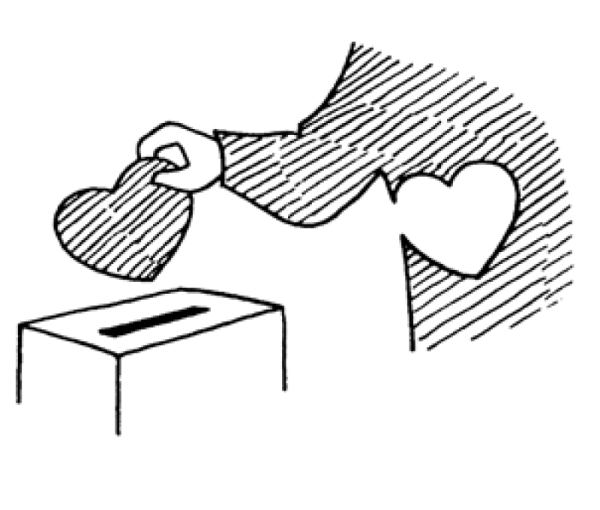 * * *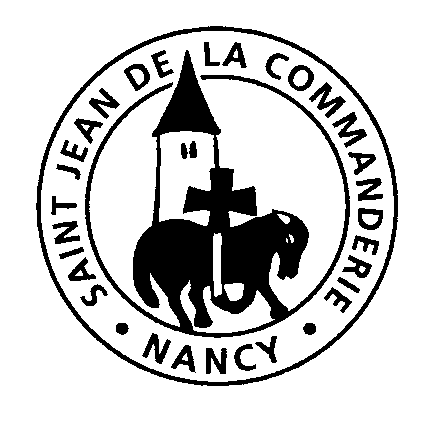 10 et 11 novembre 201832e dimanche ordinaire – BÉglise Saint-Léon1. Le Seigneur est tendresse et pitié, Il est lent à la colère et plein d´amour,Le Seigneur est bonté envers tous, Ses tendresses vont à toutes ses œuvres. R/2. Que tes œuvres, Seigneur, te rendent grâce.Que tes amis bénissent ton Nom,Qu´ils disent la gloire de ton règne,Qu´ils parlent, ô Dieu de ta prouesse. R/3. Le Seigneur est vérité en ses paroles,Il est amour en toutes ses œuvres,Il retient tous ceux qui tombent,Il redresse tous ceux qui sont courbés. R/4. Je veux dire la louange du Seigneur,Que toute chair bénisse son Saint Nom,Maintenant, toujours et à jamais,Alléluia, alléluia ! R/